Муниципальное бюджетное общеобразовательное учреждение «Основная общеобразовательная школа с. Большая ГусихаБазарно-Карабулакского муниципального района Саратовской области»МБОУ «ООШ с. Б. Гусиха» ПРИКАЗ:9 сентября 2021 года                                                                                  № 71 «Об организации подготовки и проведении 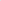 государственной итоговой аттестации по образовательной программе основного общего образования в 2021/2022 учебном году»            В соответствии с приказом Министерства образования и науки  Российской Федерации от 07 ноября 2018 года № 189/1513 «Об утверждении Порядка проведения государственной итоговой аттестации по образовательным программам основного общего образования» и приказа УО Администрации Базарно-Карабулакского муниципального района Саратовской области от 07.09.2021 г. № 212 «Об организации подготовки и проведении государственной итоговой аттестации по образовательным программам основного общего и среднего общего образования на территории Базарно-Карабулакского муниципального района в 2021/2022 учебном году», ПРИКАЗЫВАЮ:Утвердить план-график подготовки и проведения государственной итоговой аттестации по образовательной программе основного общего образования в 2021/2022 учебном году (приложение).Назначить школьным координатором по подготовке и проведения государственной итоговой аттестации Иванову Галину Павловну, заместителя директора по УВР.В срок до 20 сентября 2021 года опубликовать утвержденный план-график на сайте образовательной организации.4. Контроль за исполнением настоящего приказа оставляю за собой.Директор МБОУ «ООШ с. Б. Гусиха» ____________ /И.А. Иванов//                                                                                                        Приложение №1                                                                                                       к приказу                                                                                                                  от 09.09.2021 № 71План-графикподготовки и проведению государственной итоговой аттестации по образовательным программам основного общего и среднего общего образования на территории Базарно-Карабулакского муниципального района Саратовской области в 2021/2022 учебном годуМуниципальное бюджетное общеобразовательное учреждение «Основная общеобразовательная школа с. Большая ГусихаБазарно-Карабулакского муниципального района Саратовской области»МБОУ «ООШ с. Б. Гусиха» ПРИКАЗ:9 сентября 2021 года                                                                                  № 71 «Об организации подготовки и проведении государственной итоговой аттестации по образовательной программе основного общего образования в 2021/2022 учебном году»            В соответствии с приказом Министерства образования и науки  Российской Федерации от 07 ноября 2018 года № 189/1513 «Об утверждении Порядка проведения государственной итоговой аттестации по образовательным программам основного общего образования» и приказа УО Администрации Базарно-Карабулакского муниципального района Саратовской области от 07.09.2021 г. № 212 «Об организации подготовки и проведении государственной итоговой аттестации по образовательным программам основного общего и среднего общего образования на территории Базарно-Карабулакского муниципального района в 2021/2022 учебном году», ПРИКАЗЫВАЮ:Утвердить план-график подготовки и проведения государственной итоговой аттестации по образовательной программе основного общего образования в 2021/2022 учебном году (приложение).Назначить школьным координатором по подготовке и проведения государственной итоговой аттестации Иванову Галину Павловну, заместителя директора по УВР.В срок до 20 сентября 2021 года опубликовать утвержденный план-график на сайте образовательной организации.4. Контроль за исполнением настоящего приказа оставляю за собой.Директор МБОУ «ООШ с. Б. Гусиха» ____________ /И.А. Иванов//                                                                                                        Приложение №1                                                                                                       к приказу                                                                                                                  от 09.09.2021 № 71План-графикподготовки и проведению государственной итоговой аттестации по образовательным программам основного общего и среднего общего образования на территории Базарно-Карабулакского муниципального района Саратовской области в 2021/2022 учебном годуМуниципальное бюджетное общеобразовательное учреждение «Основная общеобразовательная школа с. Большая ГусихаБазарно-Карабулакского муниципального района Саратовской области»МБОУ «ООШ с. Б. Гусиха» ПРИКАЗ:9 сентября 2021 года                                                                                  № 71 «Об организации подготовки и проведении государственной итоговой аттестации по образовательной программе основного общего образования в 2021/2022 учебном году»            В соответствии с приказом Министерства образования и науки  Российской Федерации от 07 ноября 2018 года № 189/1513 «Об утверждении Порядка проведения государственной итоговой аттестации по образовательным программам основного общего образования» и приказа УО Администрации Базарно-Карабулакского муниципального района Саратовской области от 07.09.2021 г. № 212 «Об организации подготовки и проведении государственной итоговой аттестации по образовательным программам основного общего и среднего общего образования на территории Базарно-Карабулакского муниципального района в 2021/2022 учебном году», ПРИКАЗЫВАЮ:Утвердить план-график подготовки и проведения государственной итоговой аттестации по образовательной программе основного общего образования в 2021/2022 учебном году (приложение).Назначить школьным координатором по подготовке и проведения государственной итоговой аттестации Иванову Галину Павловну, заместителя директора по УВР.В срок до 20 сентября 2021 года опубликовать утвержденный план-график на сайте образовательной организации.4. Контроль за исполнением настоящего приказа оставляю за собой.Директор МБОУ «ООШ с. Б. Гусиха» ____________ /И.А. Иванов//                                                                                                        Приложение №1                                                                                                       к приказу                                                                                                                  от 09.09.2021 № 71План-графикподготовки и проведению государственной итоговой аттестации по образовательным программам основного общего и среднего общего образования на территории Базарно-Карабулакского муниципального района Саратовской области в 2021/2022 учебном годуМуниципальное бюджетное общеобразовательное учреждение «Основная общеобразовательная школа с. Большая ГусихаБазарно-Карабулакского муниципального района Саратовской области»МБОУ «ООШ с. Б. Гусиха» ПРИКАЗ:9 сентября 2021 года                                                                                  № 71 «Об организации подготовки и проведении государственной итоговой аттестации по образовательной программе основного общего образования в 2021/2022 учебном году»            В соответствии с приказом Министерства образования и науки  Российской Федерации от 07 ноября 2018 года № 189/1513 «Об утверждении Порядка проведения государственной итоговой аттестации по образовательным программам основного общего образования» и приказа УО Администрации Базарно-Карабулакского муниципального района Саратовской области от 07.09.2021 г. № 212 «Об организации подготовки и проведении государственной итоговой аттестации по образовательным программам основного общего и среднего общего образования на территории Базарно-Карабулакского муниципального района в 2021/2022 учебном году», ПРИКАЗЫВАЮ:Утвердить план-график подготовки и проведения государственной итоговой аттестации по образовательной программе основного общего образования в 2021/2022 учебном году (приложение).Назначить школьным координатором по подготовке и проведения государственной итоговой аттестации Иванову Галину Павловну, заместителя директора по УВР.В срок до 20 сентября 2021 года опубликовать утвержденный план-график на сайте образовательной организации.4. Контроль за исполнением настоящего приказа оставляю за собой.Директор МБОУ «ООШ с. Б. Гусиха» ____________ /И.А. Иванов//                                                                                                        Приложение №1                                                                                                       к приказу                                                                                                                  от 09.09.2021 № 71План-графикподготовки и проведению государственной итоговой аттестации по образовательным программам основного общего и среднего общего образования на территории Базарно-Карабулакского муниципального района Саратовской области в 2021/2022 учебном году№ п/пМероприятиеСроки Ответственные исполнители1.Анализ проведения государственной итоговой аттестации по образовательным программам основного общего и среднего общего образования в 2021 годуАнализ проведения государственной итоговой аттестации по образовательным программам основного общего и среднего общего образования в 2021 годуАнализ проведения государственной итоговой аттестации по образовательным программам основного общего и среднего общего образования в 2021 году1.1.Проведение статистического анализа по итогам государственной итоговой аттестации по образовательным программам основного общего(далее-ГИА-9).До 20 августа 2021 годаЗам. директора по УВР Иванова Г.П.1.2.Подведение итогов ГИА-9 на педагогическом совете школы.До 31 августа 2019 годаЗам. директора по УВР Иванова Г.П.1.3.Подведение итогов ГИА–9 на школьных методических объединениях учителей-предметниковДо 30 августа 
2021года Руководители ШМО2.Меры по повышению качества преподавания учебных предметовМеры по повышению качества преподавания учебных предметовМеры по повышению качества преподавания учебных предметов2.1.Организация работы по подготовке к участию в ГИА по образовательным программам основного общего и среднего общего образования в 2022 году сентябрь 2021 года – май 2022 года Зам. директора по УВР Иванова Г.П.2.2.Принять участие в методических семинарах, проводимых СОИРО «Результаты ГИА 2021: анализ и перспективы»сентябрь - октябрь
2021 годаИванова Г.П.учителя-предметники2.3.Принять участие в методических семинарах, проводимых СОИРО «Подготовка обучающихся к государственной итоговой аттестации»октябрь 2021 года- апрель 2022 годаИванова Г.П.учителя-предметники. 2.4.Анализ программ самообследования, программ развития образовательных организаций, вошедших в перечень школ с низкими образовательными результатамидо 15 ноября 2021 годаИванов И.А.Иванова Г.П.2.5.Корректировка программ самообследования, программ развития образовательной организации до 15 декабря 2021годаИванов И.А.Иванова Г.П.2.6.Участие педагогов в учебных и методических семинарах для учителей – предметников, в ходе которых будет проведен обмен опытом, органи-зованы мастер – классы учителей - предметников.2021/2022 учебный годЗам. директора по УВР Иванова Г.П.2.7.Проведение диагностики первичного выбора предметов для участия в ГИАдо 8 октября2021 годаИванова Г.П.2.8.Формирование состава обучающихся, требующих особого внимания по подготовке к ГИАдо 11 октября2021 годаИванова Г.П.2.9.Участие в консультациях ведущих экспертов предметных	комиссий Саратовской	области обучающихся 9 класса по вопросам подготовки к экзаменам в 2022 году2021/2022 учебный годЗам. директора по УВР Иванова Г.П.2.10.Участие в региональных проверочных работах по математике для обучающихся 9 классов22-27 ноября2021 года,14 — 19 марта2022 годаЗам. директора по УВР Иванова Г.П.2.11.Организация	подготовки обучающихся к ГИАпостоянно в течение 2021/2022 учебного годаИванова Г.П.учителя-предметники2.12.Организация	подготовки обучающихся 9 классов к итоговому собеседованию по русскому языкусентябрьгода — февральгодаИванова Г.П.Спиридонова Н.И.2.13Организация работы телефона «горячей линии»Сентябрь 2021 годаИванов И.А.Иванова Г.П.3.Нормативно-правовое обеспечение организации и проведения государственной итоговой аттестации по образовательным программам основного общего и среднего общего образованияНормативно-правовое обеспечение организации и проведения государственной итоговой аттестации по образовательным программам основного общего и среднего общего образованияНормативно-правовое обеспечение организации и проведения государственной итоговой аттестации по образовательным программам основного общего и среднего общего образования3.1.Разработка постановлений и распоряжений администрации Базарно-Карабулакского муниципального района Саратовской областиРазработка постановлений и распоряжений администрации Базарно-Карабулакского муниципального района Саратовской областиРазработка постановлений и распоряжений администрации Базарно-Карабулакского муниципального района Саратовской области3.1.1.Ознакомление с распоряжением главы администрации Базарно-Карабулакского муниципального района «О проведении в Базарно-Карабулакском муниципальном районе государственной итоговой аттестации по образовательным программам основного общего и среднего общего образования в 2022 году»февраль
 2022 годаЗам. директора по УВР Иванова Г.П.3.2.Разработка приказов управления образования администрации Базарно-Карабулакского муниципального района по организации и проведению государственной итоговой аттестации по образовательным программам основного общего и среднего общего образования в 2021/2022 учебном годуРазработка приказов управления образования администрации Базарно-Карабулакского муниципального района по организации и проведению государственной итоговой аттестации по образовательным программам основного общего и среднего общего образования в 2021/2022 учебном годуРазработка приказов управления образования администрации Базарно-Карабулакского муниципального района по организации и проведению государственной итоговой аттестации по образовательным программам основного общего и среднего общего образования в 2021/2022 учебном году3.2.1.О назначении школьного координатора  по организации и проведению ГИА по образовательным программам основного общего образования в 2021/2022 учебном годусентябрь2021 годаДиректор школы Иванов И.А 3.2.2.О перечне видов работ по подготовке и проведению ГИА-9Октябрь 2021 годаДиректор школы Иванов И.А3.2.3.Об организации информирования участников ГИА по образовательным программам основного общего образования, их родителей (законных представителей) по вопросам организации и проведения государственной итоговой аттестации по образовательным программам основного общего образования и итогового собеседования по русскому языкусентябрь2021 годаЗам. директора по УВР Иванова Г.П.3.2.4.Об участии в региональных проверочных работах по математике для обучающихся 9-х классов в 2021/2022 учебном году ноябрь2021 годаЗам. директора по УВР Иванова Г.П.3.2.5.Об обучении лиц, привлекаемых к проведению итогового собеседования по русскому языку в 2021/2022 учебном годуоктябрь2021 годаЗам. директора по УВР Иванова Г.П.3.2.6.Об участии  в  проведении областного родительского собрания «Готовимся к экзаменам вместе»октябрь, ноябрь 2021 года, январь 2022 годаИванова Г.П.Классный руководитель 9 класса3.2.7Об обеспечении информационной безопасности при проведении государственной итоговой аттестации по образовательным программам основного общего и среднего общего образованияМарт-апрель 2022 годаДиректор школы Иванов И.А3.2.8О проведении репетиционных экзаменов для обучающихся, освоивших образовательные программы основного общего образованияМарт 2022 годаИванова Г.П.3.2.9Об организации работы ситуационного центра по осуществлению наблюдения за соблюдением установленного порядка проведения государственной итоговой аттестации по образовательным программам основного общего и среднего общего образования на территории Базарно-Карабулакского муниципального районаМай 2022 годаДиректор школы Иванов И.А Зам. директора по УВР Иванова Г.П.3.2.10 Об организации рассмотрения апелляций о несогласии с выставленными баллами в дистанционной форме с использованием информационно—коммуникативных технологий в основной и дополнительные периоды в 2022 годуМай 2022 годаДиректор школы Иванов И.А Зам. директора по УВР Иванова Г.П.3.2.11Об аккредитации общественных наблюдателей при проведении государственной итоговой аттестации по образовательным программам основного общего и среднего общего образования на территории Базарно-Карабулакского муниципального района в дополнительной период (сентябрь) в 2022 годуАвгуст 2022 годаДиректор школы Иванов И.А3.2.12Об определении мест расположения пунктов проведения государственной итоговой аттестации по образовательной программе основного общего образования в 2022 годуМарт- апрель 2022 годаДиректор школы Иванов И.А., Зам. дир.по УВР Иванова Г.П.4.Финансовое обеспечение ГИА-9 Финансовое обеспечение ГИА-9 Финансовое обеспечение ГИА-9 4.1.Составление транспортной схемы доставки в 2022 году участников ГИА -9 сентябрь 2021 годаДиректор школы Иванов И.А.5.Обучение лиц, привлекаемых к проведению ГИА-9Обучение лиц, привлекаемых к проведению ГИА-9Обучение лиц, привлекаемых к проведению ГИА-95.1.Участие в семинарах- совещаниях по вопросам организации и проведения ГИА-9 обучающихся в 2021/2022 учебном году1 раз  в два месяцаЗам. директора по УВР Иванова Г.П.5.2.Участие в обучающем семинаре на муниципальном уровне лиц, привлекаемых к проведению итогового собеседования по русскому языкуянварь  2022 годаИванова Г.П , Спиридонова Н.И5.3.Участие в обучающем семинаре с последующим тестированием на муниципальном уровне работников школы, привлекаемых к проведению ГИА -9 в качестве организаторов ППЭ февраль – апрель
2022 годаКондалова М.Г.Семенова Н.С.5.4.Участие в обучающем семинаре на муниципальном уровне консультационной поддержки лиц, аккредитованных в качестве общественных наблюдателей за ходом государственной итоговой аттестации2021/2022 учебный годЗам. директора по УВР Иванова Г.П.5.5.Размещение материалов на сайтах образовательных организаций для организации  информирования участников ГИА-9 2021/2022 учебный годДиректор школы Иванов И.А., Иванова Г.П5.6.Консультации различных категорий участников ГИА-92021/2022 учебный годЗам. директора по УВР Иванова Г.П.6.Организационное сопровождение ГИА-9 Организационное сопровождение ГИА-9 Организационное сопровождение ГИА-9 6.1.Ознакомление с информационными письмами Министерства образования Саратовской области,  управления образования Базарно – Карабулакского муниципального района по организации и проведению государственной итоговой аттестации по образовательным программам основного общего образования в 2021/2022 учебном годуОзнакомление с информационными письмами Министерства образования Саратовской области,  управления образования Базарно – Карабулакского муниципального района по организации и проведению государственной итоговой аттестации по образовательным программам основного общего образования в 2021/2022 учебном годуОзнакомление с информационными письмами Министерства образования Саратовской области,  управления образования Базарно – Карабулакского муниципального района по организации и проведению государственной итоговой аттестации по образовательным программам основного общего образования в 2021/2022 учебном году6.1.1.О работе телефонов «горячей линии»сентябрь2021 годаЗам. директора по УВР Иванова Г.П.6.2.Мероприятия по организационному обеспечению проведения государственной итоговой аттестации по образовательным программам основного общего и среднего общего образованияМероприятия по организационному обеспечению проведения государственной итоговой аттестации по образовательным программам основного общего и среднего общего образованияМероприятия по организационному обеспечению проведения государственной итоговой аттестации по образовательным программам основного общего и среднего общего образования6.2.1.Формирование сводной информации о лицах, назначенных школьными  координаторами по организации и проведению ГИА в 2021/2022 учебном годусентябрь2022 года Зам. директора по УВР Иванова Г.П.6.2.2.Формирование статистической информации о количестве:- обучающихся IX класса;- лиц с ограниченными возможностями здоровья, инвалидов и детей-инвалидов, обучающихся по состоянию здоровья на дому, в медицинских учрежденияхдо 15 сентябрь 2021 годадо 1 ноября 2021 годаЗам. директора по УВР Иванова Г.П.6.2.3.Организация работы телефона «горячей линии»сентябрь 2021 годаДиректор школы Иванов И.А., Иванова Г.П6.2.4.Ознакомление с информацией об определение мест расположения пунктов проведения экзаменов для проведения ГИА-9 ноябрь 2021 годаЗам. директора по УВР Иванова Г.П.6.2.5.Формирование предварительного списка работников школы, привлекаемых к проведению ГИА-9 в качестве организаторов ППЭ, технических специалистов, ассистентовдекабрь 2021 года – январь 2022 года Зам. директора по УВР Иванова Г.П.6.2.6.Ознакомление с работой ситуационных центров по осуществлению наблюдения за соблюдением установленного порядка проведения государственной итоговой аттестации по образовательным программам основного общего и среднего общего образования на территории Саратовской области в основной период в 2022 гоянварь — февраль2022 годаЗам. директора по УВР Иванова Г.П.6.2.7.Проведение итогового собеседования по русскому языку9 февраля, 9 марта,16 мая2022 года Зам. директора по УВР Иванова Г.П.6.2.8Подготовка предложений (документов ) по формированию списка лиц для аккредитации в качестве общественных наблюдателей  с присутствием в местах проведения итогового собеседования по русскому языку, в местах проведения ГИА на территории Базарно-Карабулакского муниципального районаоктябрь 2021 года – апрель 
2022 годаЗам. директора по УВР Иванова Г.П.6.2.9.Подготовка предложений (документов ) по кандидатам  в состав экспертов по оцениванию развернутых ответов участников II этапа региональных проверочных работ по математике для обучающихся 9 классов общеобразовательных организаций Базарно-Карабулакского района в 2021/2022 учебном годуфевраль — март2022 годаЗам. директора по УВР Иванова Г.П.6.2.10.Участие  в ГИА – 9 по расписанию, утвержденному приказом Минпросвещения России и Рособрнадзораапрель - май,май – июнь,сентябрь 2022 г Зам. директора по УВР Иванова Г.П.6.2.11Участие в совещаниях с руководителями образовательных организаций,  вопроса «О ходе подготовки  к проведению в Базарно-Карабулакском муниципальном районе государственной итоговой аттестации по образовательным программам основного образования в 2022 году»1 раз в кварталДиректор школы Иванов И.А6.2.12Участие в семинарах-совещаниях для школьных координаторов по организации и проведению государственной итоговой аттестации обучающихся в 2021/2022 учебном году1 раза в два месяцаЗам. директора по УВР Иванова Г.П.6.2.13Взаимодействие с психолого - медико-педагогической комиссией Саратовской области по вопросу создания особых условий для детей с ограниченных возможностях здоровья, инвалидов, детей-инвалидов при проведении ГИАв течение  2021/2022 учебного годаЗам. директора по УВР Иванова Г.П.6.2.14Ознакомление участников ГТА с листами информированияЯнварь - Май 2022 г.Зам. директора Иванова Г.П.6.2.15Обеспечение своевременного информирования обучающихся и их родителей (законных представителей) с результатами ГИА.В установленные срокиЗам. директора по УВР Иванова Г.П.6.2.16.Подготовка отчетов по государственной итоговой аттестации  для совещания руководителей организаций с Главой муниципального района вопроса «Предварительные итоги проведения в Базарно-Карабулакском районе государственной итоговой аттестации по образовательным программам основного общего и среднего общего образования в 2022 году»июль - август 2022 годаЗам. директора по УВР Иванова Г.П.6.2.17.Приём заявлений для участия в ГИА-9 в дополнительный период в 2022 годуавгуст2022 годаИванова Г.П6.3.Мероприятия по технологическому обеспечению проведения ГИА-9 Мероприятия по технологическому обеспечению проведения ГИА-9 Мероприятия по технологическому обеспечению проведения ГИА-9 6.3.1.Обеспечение внесения необходимых сведений в РИС обеспечения проведения государственной итоговой аттестации по образовательным программам основного общего образованияВ сроки, установленные ФЦТЗам. директора по УВР Иванова Г.П.6.3.2.Создание особых условий в ППЭ для участия в ГИА лиц с ограниченными возможностями здоровья, детей-инвалидов, инвалидовмарт - сентябрь 2022 годаЗам. директора по УВР Иванова Г.П.7.Мероприятия по информационному сопровождению ГИА-9 Мероприятия по информационному сопровождению ГИА-9 Мероприятия по информационному сопровождению ГИА-9 7.1.Информационное наполнение сайта  МБОУ «ООШ с. Б. Гусиха»  по вопросам организации подготовки и проведения ГИА2021/2022 учебный годЗам. директора по УВР Иванова Г.П.7.2.Подготовка и проведение районных совещаний по вопросам подготовки и проведения ГИА с участием выпускников, учителей, руководителей образовательных организаций, представителей общественности2021/2022 учебный годЗам. директора по УВР Иванова Г.П.7.3.Обеспечение работы телефона «горячей линии»2021/2022 учебный годМБУ «ИМЦ»7.4.Организация консультационной поддержки участников ГИА2021/2022 учебный годЗам. директора по УВР Иванова Г.П.7.5.Информирование средств массовой информации, общественных организаций о системе общественного наблюдения при проведении ГИА, порядке аккредитации в качестве общественного наблюдателяфевраль - 
март2022 годаЗам. директора по УВР Иванова Г.П..7.6.Участие в проведении областных родительских собраний, в том числе видеоконференции по вопросам организации и проведения ГИА2021/2022учебный годЗам. директора по УВР Иванова Г.П.7.7.Размещение в средствах массовой информации, на сайте МБОУ «ООШ с. Б. Гусиха» информации о ходе подготовки и проведении государственной итоговой аттестации по образовательным программам основного общего и среднего общего образованияРазмещение в средствах массовой информации, на сайте МБОУ «ООШ с. Б. Гусиха» информации о ходе подготовки и проведении государственной итоговой аттестации по образовательным программам основного общего и среднего общего образованияРазмещение в средствах массовой информации, на сайте МБОУ «ООШ с. Б. Гусиха» информации о ходе подготовки и проведении государственной итоговой аттестации по образовательным программам основного общего и среднего общего образования7.7.1О сроках и местах подачи заявлений на прохождение ГИА-9до 1 января 2022 годаЗам. директора по УВР Иванова Г.П.7.7.2О сроках проведения итогового собеседования по русскому языкудо 26 декабря2021 года,до 23 января,до 2 апреля2022 года Зам. директора по УВР Иванова Г.П.7.7.3О сроках проведения ГИА-9до 1 февраля 2022 годаЗам. директора по УВР Иванова Г.П.7.7.4О сроках, местах и порядке подачи и рассмотрения апелляций ГИА-9до 20 марта,до 21 апреля, до 2 августа2022 года Зам. директора по УВР Иванова Г.П.7.7.5О сроках, местах и порядке информирования о результатах ГИА-9до 20 марта,до 21 апреля, до 2 августа2022 года Зам. директора по УВР Иванова Г.П.7.7.6О сроках, местах и порядке информирования о результатах итогового собеседования по русскому языкудо 9 января, до 9 февраля, до 16 апреля2022годаЗам. директора по УВР Иванова Г.П.7.7.7Организация работы веб-ресурса по информированию участников ГИА-9 о результатах экзаменовПостоянноЗам. директора по УВР Иванова Г.П.7.7.8Организация контроля за оформлением информационных стендов в образовательных организациях по процедуре проведения ГИА в 2022 году, размещение соответствующей информации на сайтах образовательных организацийПостоянноЗам. директора по УВР Иванова Г.П.8Мероприятия по обеспечению мониторинга за подготовкой государственной итоговой аттестации по образовательным программам основного общего и среднего общего образования.Мероприятия по обеспечению мониторинга за подготовкой государственной итоговой аттестации по образовательным программам основного общего и среднего общего образования.Мероприятия по обеспечению мониторинга за подготовкой государственной итоговой аттестации по образовательным программам основного общего и среднего общего образования.8.1.Проведение диагностики готовности к государственной итоговой аттестации всех  категорий участников образовательного 2021/2022учебный годЗам. директора по УВР Иванова Г.П.